River Grove Public Library District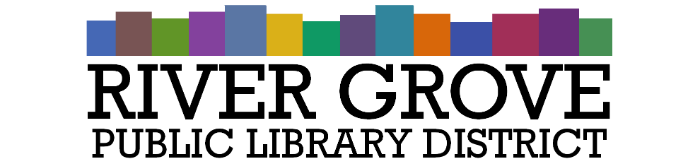 8638 W Grand AveRiver Grove, IL 60171708.453.4484Board Meeting Minutes – Special MeetingDate:		6/26/2024Time:		6:00pmPlace: 		Library – Youth RoomCALL TO ORDER Time: 6pm called by Robert ConwayROLL CALL: Angelico – Absent, Conway – Present, Orange – Present, McManus – Present, Prokop – Present, Asbury – Present. Also Present – Pilar Shaker, Interim Director and GUESTS: Dena Anton-PuccilloNEW BUSINESS
a. Action item: Motion to Approve Ordinance 2024-06 Pertaining to the Transfer of AppropriationsMotion: Prokop    Second: McManus - Roll call: Angelico – ab, Conway – Aye, 	Orange – Aye, McManus – Aye, Prokop – Aye, Asbury – AyePresident Conway moves to suspend the order of the day and to carry on to continued new business items (a) and (b) – motion is seconded by McManus: All In Favor, motion passes.NEW BUSINESS CONTINUEDAction item: Motion to Approve the Appointment of Dena Anton-Puccillo to Fill the Vacant Trustee Seat Effective July 10.Motion: Conway		Second:  Second	      Discussion: Mrs. Puccillo briefly introduced herself and shared a little 			about her motivations for volunteering on the board.Roll call: Angelico – ab, Conway – Aye, 	Orange – Aye, McManus – Aye, Prokop 	– Aye, Asbury – AyeMotion to Approve the Proposed Sale Price of the Building and GroundsPresident Conway moves to table this item until further information is acquired from the legal team.EXECUTIVE SESSION	Action Item: Motion to Enter Executive Session at 6:11 pm	Motion: Prokop	Second: Orange	All in Favor, Motion Carries.REENTER OPEN SESSION 6:29 pmROLL CALL: Angelico – Absent, Conway – Present, Orange – Present, McManus – Present, Prokop – Present, Asbury – Present. Also Present – Pilar Shaker, Interim Director and GUESTS: Dena Anton-PuccilloPUBLIC COMMENTS - NONE
ADJOURNMENT 6:30 pmMotion: Prokop    Second: Orange: Roll call: Angelico – ab, Conway – Aye, 	Orange – Aye, McManus – Aye, Prokop – Aye, Asbury – Aye